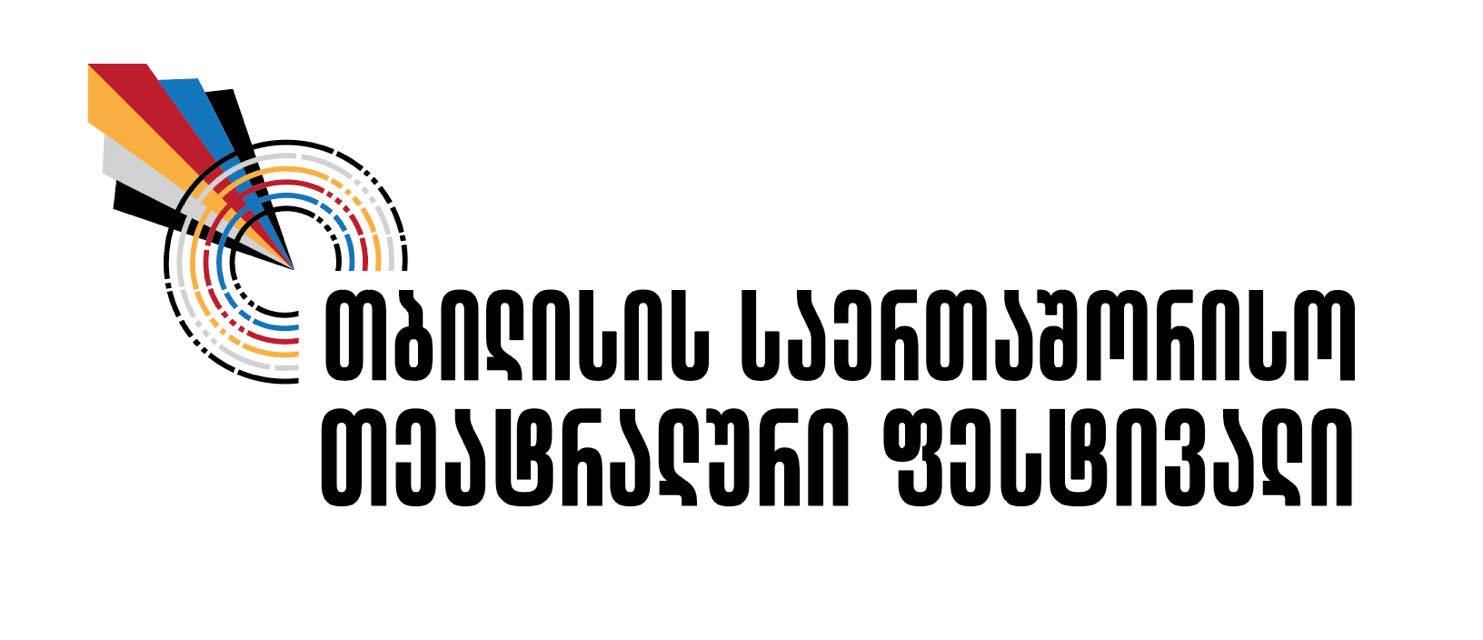 თბილისის საერთაშორისო თეატრალური ფესტივალი.
ქართული სპექტაკლების პროგრამის განაცხადი 2023განაცხადს თან უნდა ერთვოდეს: სპექტაკლის ფოტოები მაღალი ხარისხის ( 2 - 3 მეგაბაიტი,  300 პიქსელ ინჩი არანაკლებ 15X15)სპექტაკლის სრული ვიდეო ვერსია DVD : (HD ფორმატი)სპექტაკლის ვიდეო ტრაილერი AVI - ფორმატირეჟისორის 2- 3 ფოტო გთხოვთ გითვალისწინოთ - არასრული განაცხადი არ მიიღება!        განაცხადების მიღების ბოლო ვადაა 2023 წლის 15 მაისიქალაქითეატრის/კომპანიის სახელწოდება სრულადთეატრის სამხატვრო ხელმძღვანელითეატრის დირექტორი მოკლედ ინფორმაცია თეატრის შესახებ (არანაკლებ  100 და არაუმეტეს 200 სიტყვა)ტექსტი უნდა ასახავდეს    თეატრის დღევანდელ საქმიანობას,მიმართულებას,  პროექტებს, რეპერტუარს.სპექტაკლის სახელწოდებაავტორი	რეჟისორი სცენოგრაფია კოსტიუმების მხატვარიქორეოგრაფიკომპოზიტორი / მუსიკალური გაფორმება რეჟისორის თანაშემწემოქმედი პირნი და შემსრულებელნიპრემიერის თარიღიხანგრძლოვობააქვს თუ არა შესვენებასპექტაკლის მოკლე ანოტაცია / სინოფსისი (არანაკლებ  100 და არაუმეტეს 200 სიტყვა)ტექსტში არ უნდა იყოს მოყოლილი  მხოლოდ პიესის შინაარსი, სპექტაკლის კონცეფცია გასაგები  უნდა იყოს უცხოელი მაყურებლისთვის.პრესიდან ამონარიდი (სავალდებულოა იყოს Word-ის დოკუმენტში, არაუმეტეს 50 სიტყვისა)საკონტაქტო პირი და თანამდებობასაკონტაქტო ინფორმაცია (ტელეფონი, ფაქსი, იმეილი, საიტი)სპექტაკლის ტიტრები (ინგლისურად PowerPoint-ში) მოგზაურობის შემთხვევაში რაოდენობა ადამიანების სულ მოგზაურობის შემთხვევაში დეკორაციის ტრანსფორტირების ფორმა (მაგ. თვიფრინავი, გემი, მანქანა... )